Тема самообразования: «Современный урок в условиях реализациитребований ФГОС»Профессия учителя подразумевает постоянную необходимость в самосовершенствовании, самообразовании и наработке новых навыков. Это важно, поскольку менталитет и мировоззрение подрастающего поколения меняются из года в год, и для того, чтобы учитель мог с лёгкостью находить общий язык с учениками, для него важно понимать их.В нашей семье учительство – это не просто профессия. Это ещё и высокое призвание.Я – учитель в четвёртом поколении и очень горжусь своей учительской династией.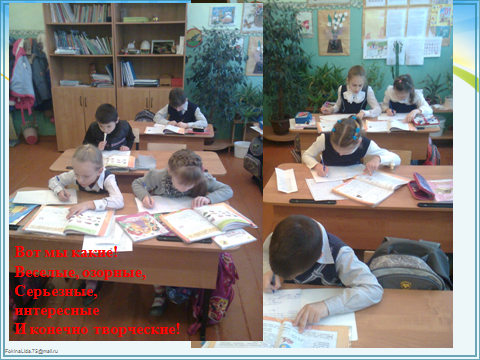 «Учителя, как местные светочи науки,
 должны стоять на полной высоте современных знаний в своей специальности»
Д. И. Менделеев.Современное обучение – это сотрудничество, совместная деятельность педагога и ученика. Учитель и школьник являются партнёрами в учебном процессе. Современный урок отличается наличием элементов активной работы учащихся. Задачей учителя становится создание позитивных условий для образовательного процесса.
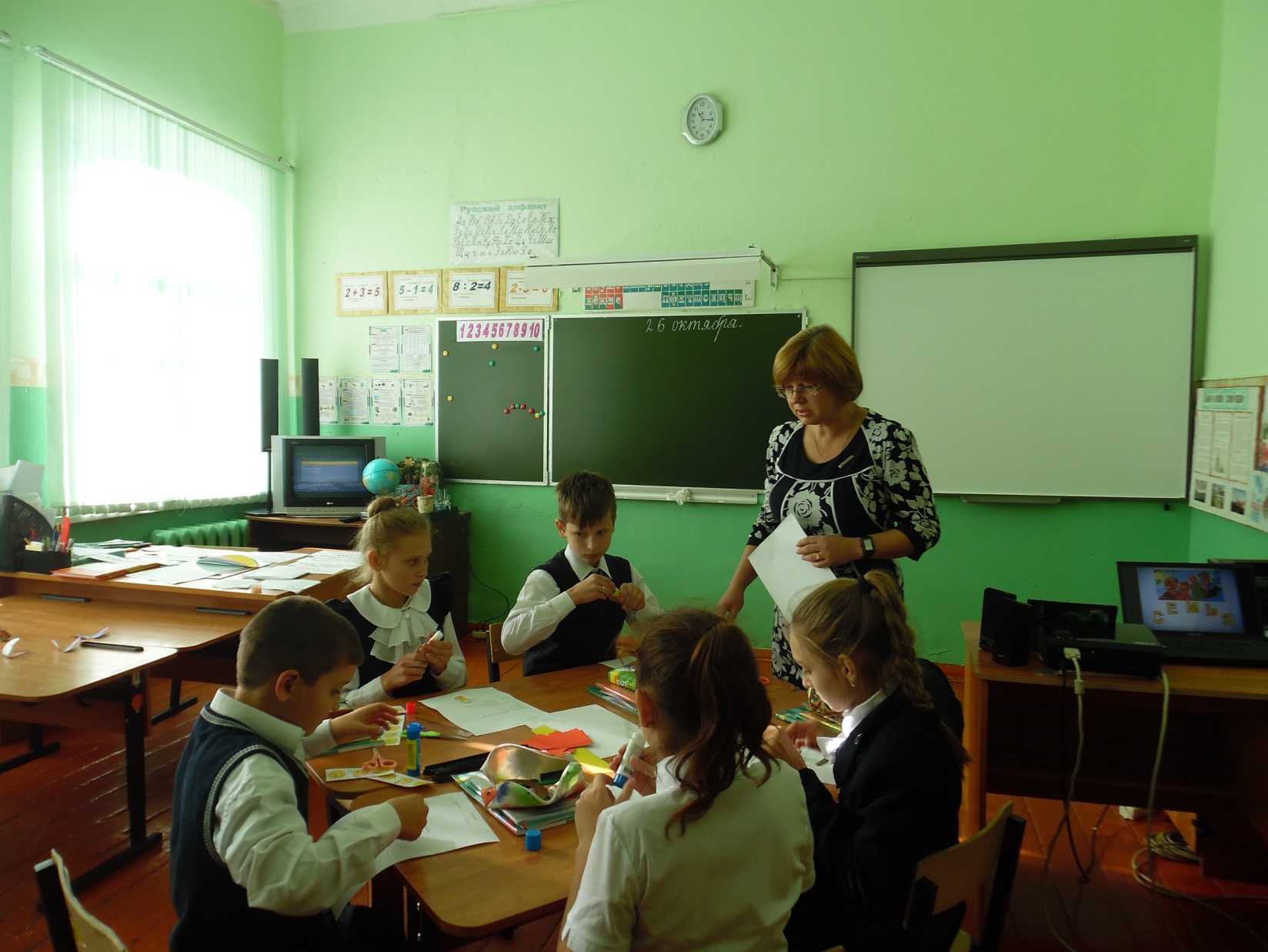    Успеваемость моих учеников   Электронное портфолио:http://uchportfolio.ru/suhorukova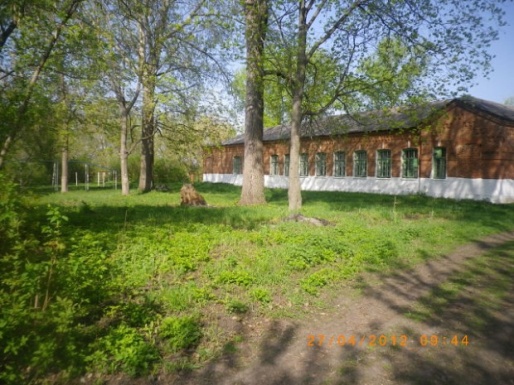 МКОУ «Нижнекатуховская ООШ»Районный конкурс«Учитель года» - 2017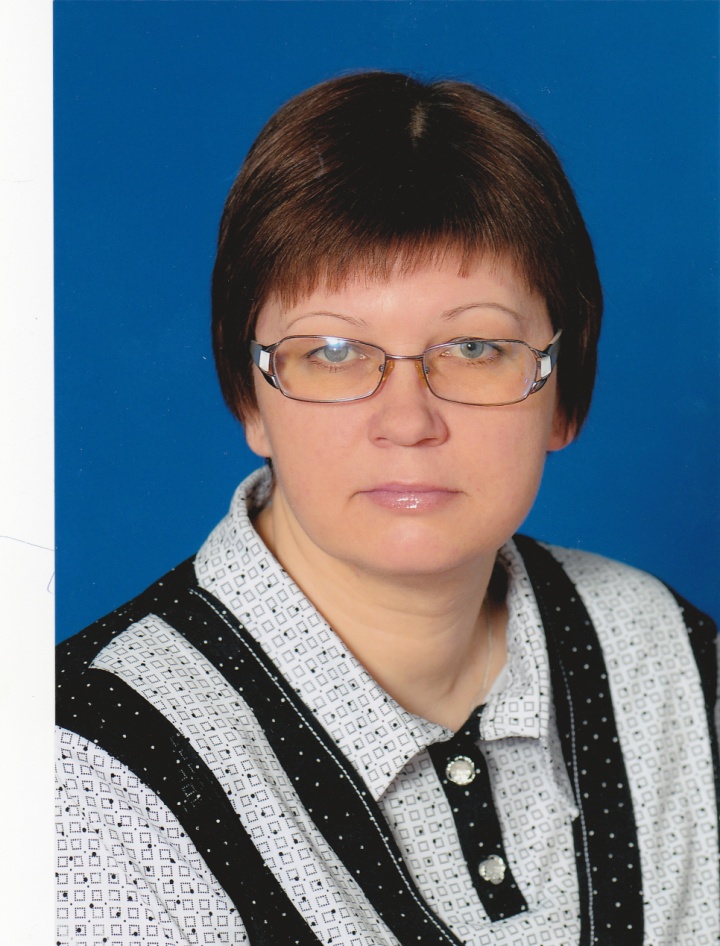 СухоруковаНина Анатольевнаучитель начальных классовI КК, педагогический стаж 28 летМоё педагогическое кредо:«Любить, понимать, помогать…»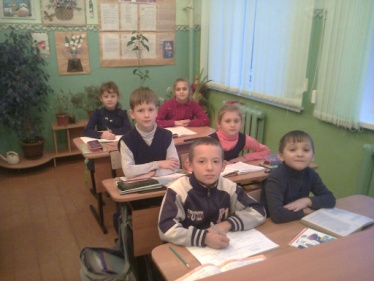 Участие в профессиональных конкурсах:Окружной конкурс «Я иду на урок" 2016 год - ПобедительВсероссийский педагогический конкурс имени В.А. Сухомлинского Номинация "Лучший праздник"2015 год - ЛауреатОбластной конкурс творческих работ «Символы России и Воронежского края» Разработка внеклассного мероприятия 2014 год – 3 местоРайонный конкурс "Учитель года-2007" –УчастникКонкурс авторских программ и учебно-методических разработок по пропаганде здорового образа жизни и профилактике потребления ПАВ несовершеннолетними 2015 год – участник"Педагог не тот, кто учит, педагог тот, кто чувствует, как ученик учится"                             В. Ф. Шаталов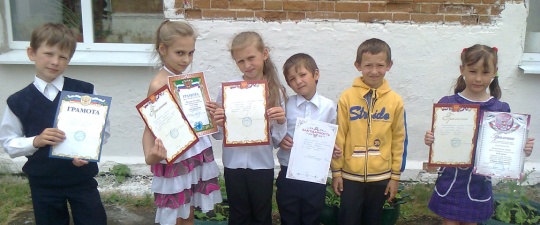 Являюсь классным руководителем 1 и 4 классов, ответственным за организацию УВР в школе.Возглавляю профсоюзную школьную организациюВ третий раз избрана депутатом в Совет народных депутатов Нижнекатуховского сельского поселенияПринимаю активное участие в работе окружного методического объединения.Регулярно прохожу курсы повышения квалификации.Выступаю с докладами на школьных педсоветах и семинарах.Для того чтобы поддержать ребёнка,  опираюсь на сильные его стороны, не подчеркивая его промахи. Стараюсь научить ребёнка оптимизму. Учитываю индивидуальность каждого обучающегося. Создаю ситуации успеха для учащихся. Всегда им доверяю.В работе использую педагогику сотрудничества, благодаря которой создаются все условия для реализации задач сохранения и укрепления здоровья учащихся, технологию уровневой дифференциации обучения, групповую работу.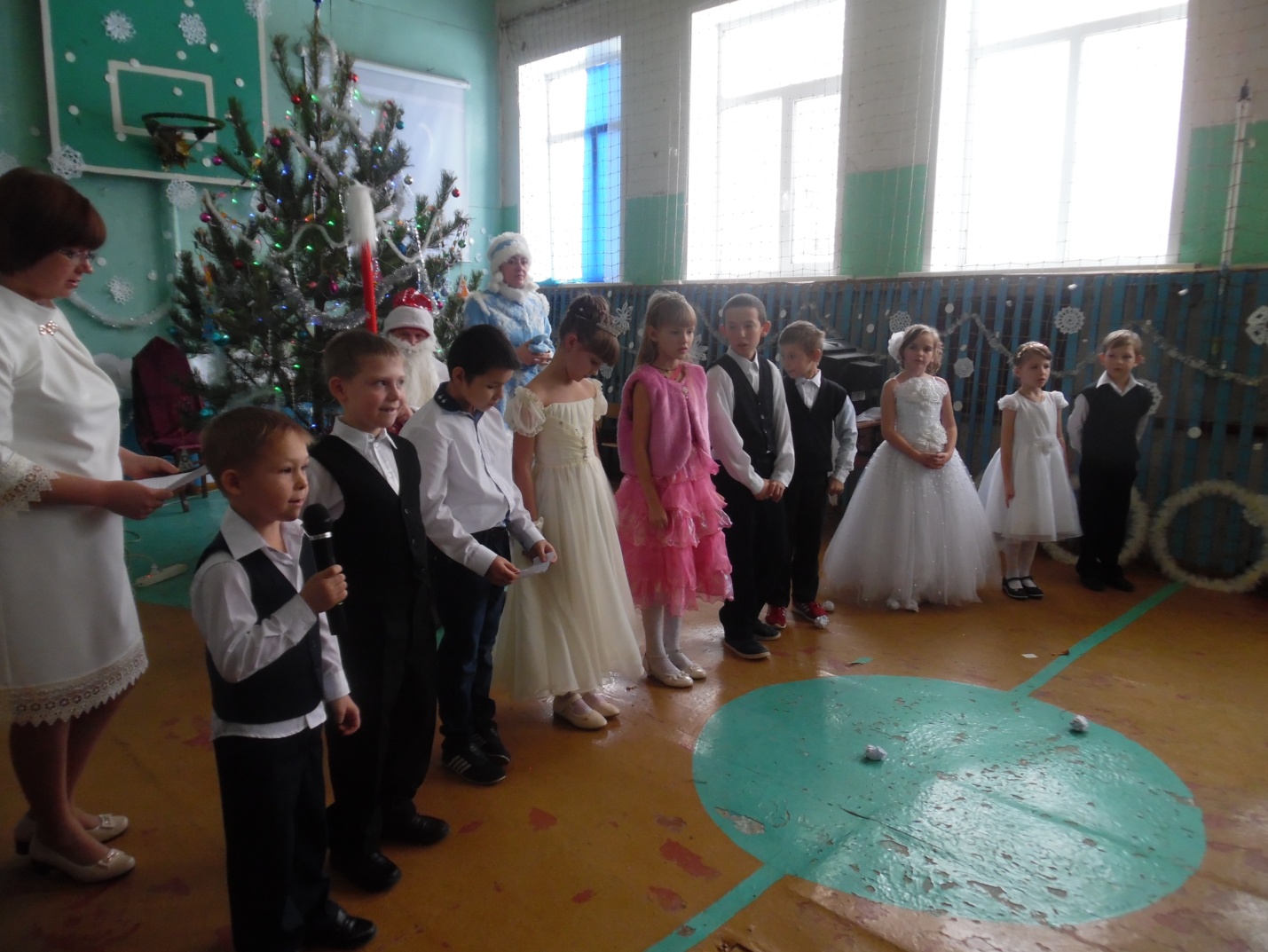 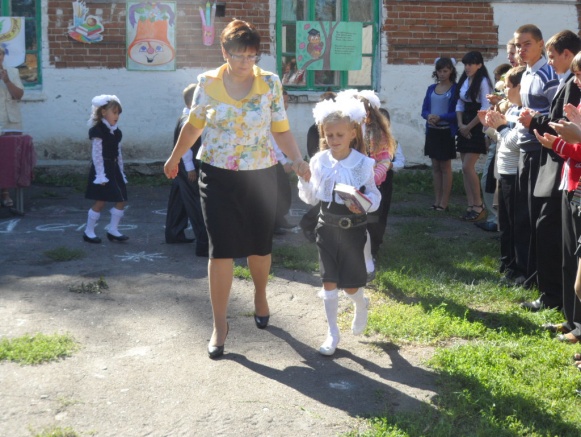 Школа – самая удивительная страна, где каждый день не похож не предыдущий, где каждый миг – это поиск чего-то нового, интересного, где нет времени скучать, ссориться и тратить время на пустое, где каждый ученик – это строитель будущего, а значит,  все жители этой страны в ответе за будущее. 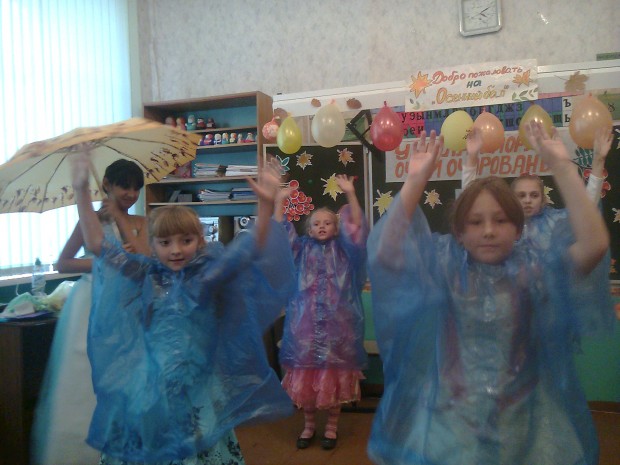 Я – руководитель объединения дополнительного образования «Весёлые нотки»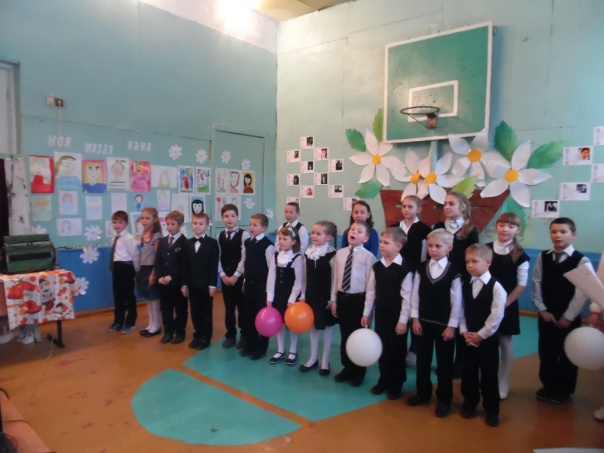 Под моим руководством проходят занятия внеурочной деятельности по программе «Уроки здоровья» 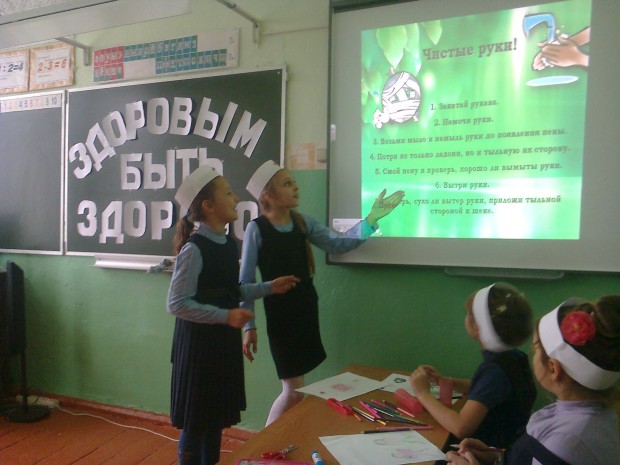 